   PUNJAB STATE POWER CORPORATION LIMITED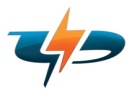                            Regd office: The Mall Patiala-147001Telephone No.0175-2213042 E-Mail:sepersonnelpspcl@gmail.com; se-personnel@pspcl.inOffice Dy C.E./Personnel,P.S.P.C.L.PatialaCorporate I.D. No. U40109PB2010SGC033813 Website:www/pspcl.in                                       (GENERAL SECTION-I)                                   (NOTICE INVITING TENDER )               ( Office:- Joint Secy. /General Section, PSPCL, Patiala)		            Corrigendum No.1Short Description :- Outsourcing /hiring of Light duty Commercial vehicles 	            In continuation to this office Tender Specification  No.01/GB/ V-493/Vol-X/2018 it is informed that due to no response fixing  date  & time of opening of tender is extended as under :-  Cost of tender                               =  Rs.1180/-  (including GST)  Last date  & time of    receipt of tender                          =05.10.2018   (upto  11.00  AM) Date & time of opening  of tender                                        =05.10.2018   (at  11.30  AM)                                        For  detailed NIT may be download    from PSPCL  official                                          website www.pspcl.in                                                                                         Jt. Secy./General,                                                                                          P.S.P.C.L., Patiala.            gzikp ;N/N gkto ekog'o/;aB fbwfNv                            ofiLdcsoLdh wkb gfNnkbk^147001N?bhc'B BzL0175-2213042 Jhw/b:sepersonnelpspcl@gmail.com; se-personnel@pspcl.indcsoLT[g w[Zy fJzihBhno$gq;'Bb,ghHn?;HghH;hHn/?bHgfNnkbkekog'o/N nkJhHvhH BzLU40109PB2010SGC033813 t?p ;kJhN:www/pspcl.in (N?Avo B'fN;)dcsoL ;z:[es ;eZso$iBob Gkr, gzL;LgkLekLfbwLgfNnkbk                          ;'X^1N?Avo ;g?;hfce/;aB L^pkjob/ ;'fwnK s'A bkJhN fvT{Nh ewo;ahnb rZvhnK feokJ/ s/ b?D pko/.                             NA?vo ;g?;hfce/;aB  BzL01$ihph$th^493$tk^X$2018 dh brkskosk ftZu fJj ;{fus                        ehsk iKdk j? fe e'Jh fo;gK; Bk fwbD ekoB N?Avo  dk fce;  ehsk ;wK ns/ N?Zvo y'bDQ dh fwsh ftZu j/m fby/ nB[;ko ;'X ehsh iKdh j?L^1)  N?Avo dh ehws	                     & o[L 1180$^ ( ;w/s ih n?; Nh)2)  N?Zvo d;skt/ia gqkgs eoB    dh nkyoh fwsh$;wK 			       = 05H10H2018 (;t/o/ 11 H00 ti/ sZe)3)  N?Avo y'bQD dh fwsh $;wK                    & 05H10H2018 (;t/o/ 11 H30 ti/ s'A)                             ft;Ekos NA?vo ;g?;hfce/;aB dh fvN/b gzLokLgkLekLfbwL dh dcsoh t?p ;kJhN www.pspcl.in  s/ fdZsh rJh j?.                                                          ;z:[es ;eZso$iBob,								gzL;LgkLekLfbwLgfNnkbk